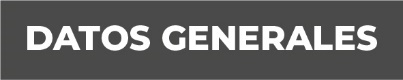 Nombre   Verónica del Pilar Gómez HernándezGrado de Escolaridad Licenciatura en DerechoCédula Profesional   0191219Teléfono de Oficina  01 273 73 40157Correo Electrónico  Formación Académica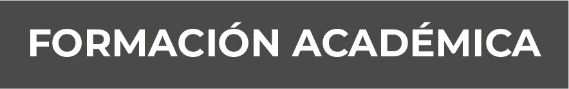 Año 1991-1995 Universidad Veracruzana Sistema de Enseñanza Abierta (SEA) Poza Rica, Veracruz*** Curso-taller  Estrategias De Litigación  En El Juicio Oral Y Aplicación En El Proceso Penal Acusatorio validado por el Sistema Nacional de Seguridad Pública. Expedido por el Instituto de Formación Profesional, del periodo de octubre del 2013 a febrero del 2014.  *** Curso de “La Procuración de Justicia Frente   al Respeto de los Derechos Humanos de los Pueblos Indígenas”. Marzo 2015*** Curso de Actualizacion Juridica  denominado Sistema  Penal Acusatorio de fecha 18 de abril del 2015.Trayectoria Profesional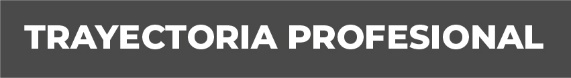 Año  02 de Octubre  del 2017  al 13 de Diciembre del 2019  Fiscal Séptimo en la Unidad  Integral de Procuración de Justicia del VII Distrito Judicial  en Poza Rica, VeracruzAño  14 de Diciembre  del 2019  a la fecha  Fiscal Primero en la Unidad  Integral de Procuración de Justicia del XIII Distrito Judicial  en Huatusco, Veracruz. Conocimiento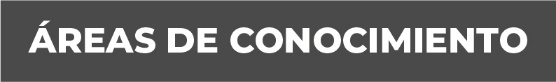 Derecho ConstitucionalDerecho Penal.Derecho Procesal Penal